Міністерство освіти і науки УкраїниТернопільський національний педагогічний університетім. В.ГнатюкаАналіз та оцінка наявної в освітньому навчальному закладі матеріально – технічної бази та стану викладання інформатикиТернопільська школа № 7Виконала:студентка V курсу фізико-математичного факультету Барабаш Оксана Тернопіль – 2014До складу комплексу апаратного забезпечення КПКТ входять:комплект вчителя (КВ) – 1;комплект учня (КУ) – 6;обладнання локальної обчислювальної мережі (ЛОМ) – 1;система електроживлення та захисту – 1;меблі для КВ та КУ: 6 – учнівських та 1 – учительський;додаткове обладнання.Робоче місце учителяпроцесор IntelPentium (або сумісний) з тактовою частотою від 2100 мГц;обсяг оперативної пам'яті 1024  Мб;монітор з екраном розміру від 19 дюймів (рекомендовано ); відеоадаптер SVGA (1024 * 768 пікселів) з обсягом відеопам'яті не менше 320 Мб;обсяг вільного місця на жорсткому диску від 250 ГБ;наявність приводу СО RОМ;наявність маніпулятора «миша»;операційна система Місrosoft  Windows XP.Рекомендовано Місrosoft Windows  ХР - українську або російську локалізовану версію.Системний блок – 1 шт.Відео монітор НANNS-G – 1 шт.Клавіатура – 1шт.Активна акустична система(колонки) – 2  шт,Маніпулятор «мишка» – 1 шт.Мікротелефон на гарнітура – 1 шт.Лазерний принтер Samsung ML-2015 – 0 шт.Факс-модем АСОКР – 0 шт.Сканер планшетний Mustek  І209СU – 1 шт.Блок безперебійного живлення PowerMust  600USВ – 0 штКомутатор каналів локальної мережі САNVОN – 2 шт.Робочий  стіл – 1 шт,Крісло – 1 шт.Тумба – 1 шт.Робоче місце учняпроцесор IntelPentium  (або сумісний) з тактовою частотою від 1300 мГц;обсяг оперативної пам'яті від 256 Мб;монітор з екраном розміру від 17 дюймів (рекомендовано 17 дюймів);відеоадаптер 5УСА (1024 * 768 пікселів) з обсягом відеопам'яті не менше 32 Мб:обсяг вільного місця на жорсткому диску від 20 ГБ; наявність маніпулятора «миша»;операційна система Місrosoft  Windows XP. Рекомендовано Місrosoft  Windows ХР - українську або російську локалізовану версію.Системний блок – 6 шт.Відеомонітор  LSD Belinea 1 705 81 – 6 шт.Клавіатура – 6 шт.Маніпулятор «мишка» – 6 шт.Робочий стіл – 6 шт.Стільці – 13 шт.До складу системного програмного забезпечення входять:сукупність системних утиліт, які забезпечують адміністрування ЛОМ, функції обмеження доступу до ресурсів та їх розподілу; утиліти для ведення протоколу роботи користувача, спостереження за роботою на КУ і керування КУ з КВ.система доступу до глобальної інформаційної мережі з одночасним протоколюванням і фільтруванням такого доступу та забезпечення роботи сервера ЛОМ є відсутні.Програмне забезпечення базових інформаційних технологій включає:текстові редактори загального призначення для використання у навчально-виховному процесі та для створення і тиражування дидактичних матеріалів (Місrosoft  Word);програмне забезпечення, призначене для створення і опрацювання електронних таблиць, для використання у навчально-виховному процесі та для створення і тиражування дидактичних матеріалів (Місrosoft  Excel);системи управління базами даних для використання у навчальному процесі та для забезпечення управління навчально-виховним процессом (Місrosoft  Access);системи для створення електронних презентацій для використання у навчально-виховному процесі та для створення і тиражування дидактичних матеріалів (МісrosoftPowerPoint);системи для оптичного розпізнавання друкованого тексту та введення його в комп'ютер для підготовки документів (тиражування) (FineReader);системи для підтримки телекомунікаційних технологій.У кабінеті інформатики, додатково до матеріальних об’єктів забезпечення навчально-виховного процесу, зберігаються і використовуються:паспорт кабінету;навчальні програми з інформатики та інших дисциплін, відповідні підручники, посібники, предметні науково-методичні і науково-популярні журнали;матеріали педагогічного досвіду, розробки уроків та позаурочних заходів;інструкції до практичних робіт, інструкції до програмних засобів та систем програмування;інструкції з безпеки життєдіяльності і журнали ввідного та періодичного інструктажу з техніки безпеки життєдіяльності.У кабінеті інформатики та інформаційно-комунікаційних технологій наявна експозиція навчально-наочних посібників як змінного, так і постійного характерів:стенд із правилами роботи учнів у кабінеті інформатики та інформаційно-комунікаційних технологій, правилами безпеки під час навчання у кабінеті інформатики, інструкція з охорони праці при роботі на ПК;розклад часів самопідготовки;кращі роботи учнів з тем;завдання практичних робіт з тем;розданий матеріал;підручники та посібники з інформатики.Приміщення та комп’ютерна техніка відповідають державним санітарним нормам обладнання кабінетів комп’ютерної техніки в навчальних закладах та режиму праці учнів на ПК.Рівень матеріально-технічної бази кабінетів інформатики ТЗОШ №7 є задовільним. Зважаючи на те що всі класи під час проведення уроків діляться на підгупи – робочих машин вистарчає майже на всіх.Школа забезпечена комп’ютерами досить добре. Проте стан самих робочих машин залишає бажати кращого. Комп’ютери з дуже низькою швидкодією. Також дуже низька швидкість інтернет-трафіку, як наслідок – мала продуктивність праці учнів на окремих темах. Проте внутрішня шкільна комп’ютерна мережа організована погано. Вчитель не використовує її можливості на уроці. Учні мають спільні електронні ресурси.Також є мультимедійний проектор. Інформатику в школі викладає Кравчук Тетяна Петрівна.В 10 класі інформатика викладається за підручником Морзе Н. В. Інформатика: підруч. для 10 кл. загальноосвіт. навч. закл.: рівень стандарту.Вчитель інформатики має достатню науково-теоретичну підготовку, володіє методикою викладання предмета, забезпечує засвоєння учнями основних понять, передбачених програмою з формування практичних умінь та навичок, приділяє увагу створенню найсприятливіших умов для навчання, виховання і розвитку учнів, обов'язково враховуючи їхні індивідуальні нахили, здібності, інтереси. Активне використовує різноманітні форми і методи активізації пізнавальної діяльності учнів на уроці: робота з алгоритмічно-інструктивними картками, тестами, створення презентацій та комунікативних проектів.Характеристика рівня знань та навиків 10 – А класу У класі переважають учні з високим та достатнім рівнем знань. Більшість учнів володіють навчальним матеріалом, застосовують здобуті знання на практиці; вміють систематизувати і узагальнювати отримані відомості; самостійно виконують передбачені програмою навчальні завдання; знаходять та виправляють допущені помилки, можуть аргументовано обрати раціональний спосіб виконання навчального завдання; вільно володіють клавіатурою.Та зустрічаються і такі учні, які слабко орієнтуються в навчальному матеріалі та не є уважними на уроці.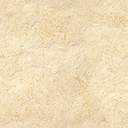 